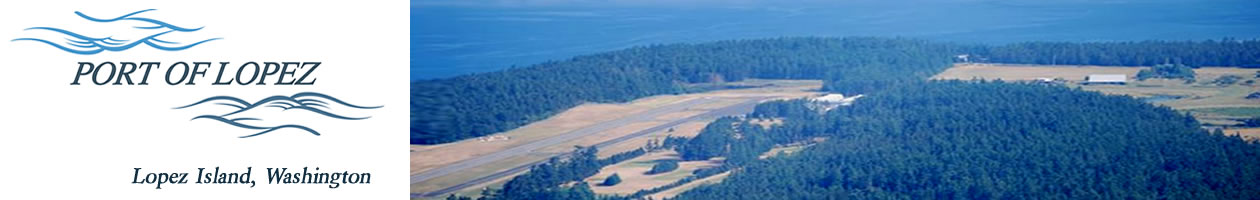 9/20/2021Charlie WashburnRex RitchieSteve WilburPaul PotterTyler PetersonLeif EdwardsGeoffrey HeardDoug Cram